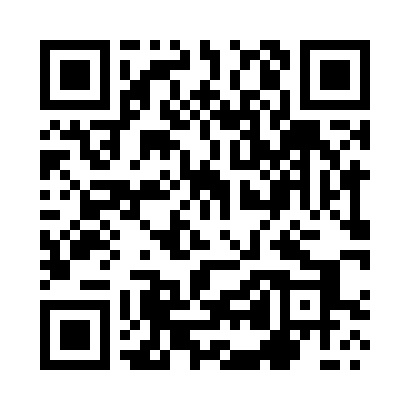 Prayer times for Ludwikowo, PolandWed 1 May 2024 - Fri 31 May 2024High Latitude Method: Angle Based RulePrayer Calculation Method: Muslim World LeagueAsar Calculation Method: HanafiPrayer times provided by https://www.salahtimes.comDateDayFajrSunriseDhuhrAsrMaghribIsha1Wed2:335:1412:455:548:1710:482Thu2:325:1212:455:558:1910:503Fri2:315:1012:455:568:2110:514Sat2:305:0812:455:578:2310:515Sun2:305:0612:455:588:2410:526Mon2:295:0412:455:598:2610:537Tue2:285:0212:456:018:2810:548Wed2:275:0012:456:028:3010:549Thu2:264:5912:456:038:3110:5510Fri2:264:5712:446:048:3310:5611Sat2:254:5512:446:058:3510:5612Sun2:244:5312:446:068:3610:5713Mon2:244:5212:446:068:3810:5814Tue2:234:5012:446:078:4010:5915Wed2:224:4912:446:088:4110:5916Thu2:224:4712:446:098:4311:0017Fri2:214:4512:446:108:4411:0118Sat2:214:4412:456:118:4611:0119Sun2:204:4212:456:128:4711:0220Mon2:194:4112:456:138:4911:0321Tue2:194:4012:456:148:5011:0322Wed2:184:3812:456:158:5211:0423Thu2:184:3712:456:168:5311:0524Fri2:174:3612:456:168:5511:0525Sat2:174:3512:456:178:5611:0626Sun2:174:3312:456:188:5811:0727Mon2:164:3212:456:198:5911:0728Tue2:164:3112:456:209:0011:0829Wed2:164:3012:466:209:0111:0930Thu2:154:2912:466:219:0311:0931Fri2:154:2812:466:229:0411:10